Publicado en Sevilla  el 07/06/2019 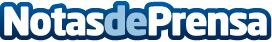 La Agencia estatal de Seguridad Aérea advierte de los riesgos del mal uso de drones Tanto los vuelos en zonas rurales como en urbanas cuentan con restricciones para proteger a la poblaciónDatos de contacto:Aero2mil Dron https://www.aero2mildrones.es/620 393 907 / 661 72Nota de prensa publicada en: https://www.notasdeprensa.es/la-agencia-estatal-de-seguridad-aerea-advierte Categorias: Nacional Sociedad Andalucia Emprendedores E-Commerce Ciberseguridad Dispositivos móviles http://www.notasdeprensa.es